Stagione Sportiva 2022/2023Comunicato Ufficiale N° 254 del 06/06/2023SOMMARIOSOMMARIO	1COMUNICAZIONI DELLA F.I.G.C.	1COMUNICAZIONI DELLA L.N.D.	1COMUNICAZIONI DEL COMITATO REGIONALE	1NOTIZIE SU ATTIVITÀ AGONISTICA	3PROGRAMMA GARE	8COMUNICAZIONI DELLA F.I.G.C.C.U. n. 1997/SGS del 05.06.2023Si pubblica in allegato il CU in epigrafe inerente risultati e provvedimenti disciplinari relativi alle Finali Nazionali “Under 17 Dilettanti/Puro Settore” e “Under 15 Dilettanti/Puro Settore” 2022/2023 COMUNICAZIONI DELLA L.N.D.C.U. n. 399 del 06.06.2023 L.N.D.Si pubblica in allegato il CU in epigrafe inerente le gare di spareggio fra le seconde classificate nei Campionati di Eccellenza stagione sportiva 2022/2023.COMUNICAZIONI DEL COMITATO REGIONALERIUNIONE DEL CONSIGLIO DIRETTIVO N. 11 DEL 05.06.2023Sono presenti: Panichi (Presidente), Arriva, Bottacchiari, Capretti, Colò, Cotichella, Cremonesi, Malascorta, Mughetti, Scarpini, Borroni (CF), Castellana (Segretario), Fiumana (AIC).GARE DI PLAY OFF E PLAY OUTDisciplina sportivaSi evidenzia che le ammonizioni che saranno inflitte nelle gare di play off e play out non sono cumulabili con quelle precedentemente irrogate nel corso delle precedenti gare di campionato.Si precisa comunque che nella gare di play off e play out dovranno trovare esecuzione le sanzioni di squalifica o inbizioni a qualsiasi titolo inflitte e non ancora scontate,.Si ricorda che per le gare di play off e play out i tesserati incorreranno in una giornata di squalifica ogni due ammonizioni inflitte dall’Organo di Giustizia sportiva.Sostituzione calciatoriSi ricorda che nel corso di tutte le gare di play off e play out è consentita, in qualsiasi momento la sostituzione di cinque calciatori indipendentemente dal ruolo ricoperto. Arbitraggio gare play off e play outIn tutte le gare in oggetto sarà presente la terna abitraleCAMPIONATO PROMOZIONECALENDARIO PLAY OFF Modalità di svolgimento delle gareSi applicano le disposizioni riportate nel C.U. n. 52 del 13.10.2022 del Comitato Regionale Marche Norme per disciplina sportiva e reclamiSi applica la normativa di cui al C.U. n. 206 del 18.01.2023 della L.N.D. allegato al C.U. n. 134 del 20.01.2023 del Comitato Regionale Marche.	2° TurnoSABATO 10.06.2023 ore 16,30Girone A	URBANIA CALCIO – VIGOR CASTELFIDARDO-OGirone B	AURORA TREIA – MONTURANO CALCIO SPAREGGIO PLAY OFF Al fine di definire campo, data e orario della gara di spareggio, le 2 Società interessate sono invitate presso la sede del Comitato Regionale Marche Lunedì 12 giugno 2023 ore 15,45..CAMPIONATO SECONDA CATEGORIACALENDARIO GARE PLAY OFF Modalità di svolgimento delle gareSi applicano le disposizioni riportate nel C.U. n. 52 del 13.10.2022 del Comitato Regionale Marche Norme per disciplina sportiva e reclamiSi applica la normativa di cui al C.U. n. 206 del 18.01.2023 della L.N.D. allegato al C.U. n. 134 del 20.01.2023 del Comitato Regionale Marche.2° e UltimoTurno regionaleSABATO 10.06.2023 ore 16,30FALCONARESE 1919 – USAV PISAURUM (Dom. 11.6.23 ore 16,30 - Comunale Chiaravalle via Puccini, 20)MONTECASSIANO CALCIO – CASTORANESE (Nuovo Comunale Porto San Giorgio – via D’Annunzio 2)AUTORIZZAZIONE TORNEIIl Comitato Regionale Marche ha autorizzato l’effettuazione dei sottonotati Tornei organizzati dalle Società sportive, approvandone i regolamenti:TORNEI S.G.S.Denominazione Torneo: 	4° TORNEO CITTA DI SIROLO “MEMORIAL FREDDONI”Periodo di svolgimento:	18.06.2023Categoria:	Pulcini mistiCarattere 	Regionale Organizzazione:	A.S.D. NUOVA SIROLESENOTIZIE SU ATTIVITÀ AGONISTICAUNDER 17 FEMMINILE II FASERISULTATIRISULTATI UFFICIALI GARE DEL 28/05/2023Si trascrivono qui di seguito i risultati ufficiali delle gare disputateUNDER 15 FEMMINILE II FASERISULTATIRISULTATI UFFICIALI GARE DEL 04/06/2023Si trascrivono qui di seguito i risultati ufficiali delle gare disputateRISULTATI UFFICIALI GARE DEL 01/06/2023Si trascrivono qui di seguito i risultati ufficiali delle gare disputateRISULTATI UFFICIALI GARE DEL 28/05/2023Si trascrivono qui di seguito i risultati ufficiali delle gare disputateGIUDICE SPORTIVOIl Giudice Sportivo Avv. Agnese Lazzaretti, con l'assistenza del segretario Angelo Castellana, nella seduta del 06/06/2023, ha adottato le decisioni che di seguito integralmente si riportano:GARE DEL 4/ 6/2023 PROVVEDIMENTI DISCIPLINARI In base alle risultanze degli atti ufficiali sono state deliberate le seguenti sanzioni disciplinari. CALCIATORI NON ESPULSI AMMONIZIONE (I INFR) PLAY OFF PROMOZIONERISULTATIRISULTATI UFFICIALI GARE DEL 03/06/2023Si trascrivono qui di seguito i risultati ufficiali delle gare disputateGIUDICE SPORTIVOIl Giudice Sportivo Avv. Agnese Lazzaretti, con l'assistenza del segretario Angelo Castellana, nella seduta del 06/06/2023, ha adottato le decisioni che di seguito integralmente si riportano:GARE DEL 3/ 6/2023 PROVVEDIMENTI DISCIPLINARI In base alle risultanze degli atti ufficiali sono state deliberate le seguenti sanzioni disciplinari. SOCIETA' AMMENDA Euro 80,00 VIGOR CASTELFIDARDO-O ASD 
Per aver, alcuni propri sostenitori lanciato delle bottiglie d'acqua all'indirizzo dell'assistente dell'arbitro, senza colpirlo. DIRIGENTI INIBIZIONE A SVOLGERE OGNI ATTIVITA' FINO AL 20/ 6/2023 Per comportamento non regolamentare ALLENATORI I AMMONIZIONE DIFFIDA CALCIATORI ESPULSI SQUALIFICA PER DUE GARE EFFETTIVE SQUALIFICA PER UNA GARA EFFETTIVA CALCIATORI NON ESPULSI I AMMONIZIONE DIFFIDA PLAY OFF PRIMA CATEGORIARISULTATIRISULTATI UFFICIALI GARE DEL 03/06/2023Si trascrivono qui di seguito i risultati ufficiali delle gare disputateGIUDICE SPORTIVOIl Giudice Sportivo Avv. Agnese Lazzaretti, con l'assistenza del segretario Angelo Castellana, nella seduta del 06/06/2023, ha adottato le decisioni che di seguito integralmente si riportano:GARE DEL 3/ 6/2023 PROVVEDIMENTI DISCIPLINARI In base alle risultanze degli atti ufficiali sono state deliberate le seguenti sanzioni disciplinari. CALCIATORI ESPULSI SQUALIFICA PER DUE GARE EFFETTIVE CALCIATORI NON ESPULSI SQUALIFICA PER UNA GARA EFFETTIVA PER RECIDIVITA' IN AMMONIZIONE (II INFR) I AMMONIZIONE DIFFIDA GARE DEL 4/ 6/2023 PROVVEDIMENTI DISCIPLINARI In base alle risultanze degli atti ufficiali sono state deliberate le seguenti sanzioni disciplinari. CALCIATORI ESPULSI SQUALIFICA PER UNA GARA EFFETTIVA CALCIATORI NON ESPULSI SQUALIFICA PER UNA GARA EFFETTIVA PER RECIDIVITA' IN AMMONIZIONE (II INFR) I AMMONIZIONE DIFFIDA PLAY OFF SECONDA CATEGORIARISULTATIRISULTATI UFFICIALI GARE DEL 03/06/2023Si trascrivono qui di seguito i risultati ufficiali delle gare disputateGIUDICE SPORTIVOIl Giudice Sportivo Avv. Agnese Lazzaretti, con l'assistenza del segretario Angelo Castellana, nella seduta del 06/06/2023, ha adottato le decisioni che di seguito integralmente si riportano:GARE DEL 3/ 6/2023 PROVVEDIMENTI DISCIPLINARI In base alle risultanze degli atti ufficiali sono state deliberate le seguenti sanzioni disciplinari. SOCIETA' AMMENDA Euro 120,00 MONTECASSIANO CALCIO 
Per aver alcuni propri sostenitori, durante la gara, acceso alcuni fumogeni, lanciandoli nel campo per destinazione, senza causare ulteriori conseguenze. 
Euro 100,00 PETRITOLI 1960 
Per aver permesso ad un soggetto non in distinta di entrare nello spogliatoio della propria società. Segnalazione commissario di campo DIRIGENTI INIBIZIONE A SVOLGERE OGNI ATTIVITA' FINO AL 20/ 6/2023 Per comportamento non regolamentare CALCIATORI NON ESPULSI I AMMONIZIONE DIFFIDA GARE DEL 4/ 6/2023 PROVVEDIMENTI DISCIPLINARI In base alle risultanze degli atti ufficiali sono state deliberate le seguenti sanzioni disciplinari. SOCIETA' AMMENDA Euro 200,00 VADESE CALCIO 
Per aver alcuni propri sostenitori, durante la gara, lanciato alcuni oggetti all'indirizzo dell'assistente dell'arbitro, senza colpirlo. Per aver inoltre gli stessi sotenitoi, lancito alcuni fumogeni all'interno del terreno di gioco, senza causare conseguenze. CALCIATORI NON ESPULSI I AMMONIZIONE DIFFIDA FINALE TITOLO REG. PROMOZIONERISULTATIRISULTATI UFFICIALI GARE DEL 01/06/2023Si trascrivono qui di seguito i risultati ufficiali delle gare disputateGIUDICE SPORTIVOIl Giudice Sportivo Avv. Agnese Lazzaretti, con l'assistenza del segretario Angelo Castellana, nella seduta del 06/06/2023, ha adottato le decisioni che di seguito integralmente si riportano:GARE DEL 1/ 6/2023 PROVVEDIMENTI DISCIPLINARI In base alle risultanze degli atti ufficiali sono state deliberate le seguenti sanzioni disciplinari. CALCIATORI ESPULSI SQUALIFICA PER DUE GARE EFFETTIVE CALCIATORI NON ESPULSI I AMMONIZIONE DIFFIDA 		IL SEGRETARIO				IL GIUDICE SPORTIVO	       F.to Angelo Castellana				 F.to Agnese LazzarettiPROGRAMMA GAREPROSSIMI TURNIPLAY OFF PROMOZIONEGIRONE A - 2 GiornataGIRONE B - 2 GiornataPLAY OFF SECONDA CATEGORIAGIRONE A - 2 GiornataPLAY OUT PROMOZIONEGIRONE A - 1 GiornataGIRONE B - 1 GiornataLe ammende irrogate con il presente comunicato dovranno pervenire a questo Comitato entro e non oltre il 16/06/2023.Pubblicato in Ancona ed affisso all’albo del Comitato Regionale Marche il 06/06/2023.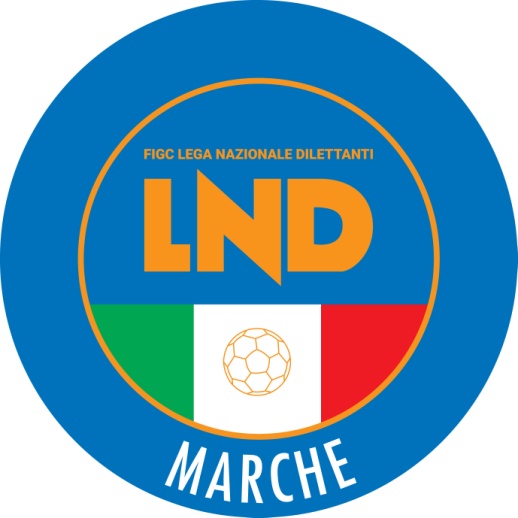 Federazione Italiana Giuoco CalcioLega Nazionale DilettantiCOMITATO REGIONALE MARCHEVia Schiavoni, snc - 60131 ANCONACENTRALINO: 071 285601 - FAX: 071 28560403sito internet: www.figcmarche.ite-mail: crlnd.marche01@figc.itpec: marche@pec.figcmarche.itCARLONI VITTORIA(LF JESINA FEMMINILE) VITELLI UGO(ATLETICO CENTOBUCHI) VERGONI FILIPPO(GABICCE GRADARA) PIERRI GIUSEPPE(GABICCE GRADARA) DE CESARIS GIANMARCO(ATLETICO CENTOBUCHI) DANGELO LORENZO(ATLETICO CENTOBUCHI) DELLI COMPAGNI MATTIA GUIDO(ATLETICO CENTOBUCHI) GUERRERO NAHUEL JESUS(ATLETICO CENTOBUCHI) PIETROPAOLO ANTONIO(ATLETICO CENTOBUCHI) GIUNCHETTI LUIGI(GABICCE GRADARA) MANI KRISTJAN(GABICCE GRADARA) MORINI ELIA(GABICCE GRADARA) VARRELLA GABRIELE(GABICCE GRADARA) BRACALENTE ANDREA(MONTURANO CALCIO) ISLAMI SHKODRAN(MONTURANO CALCIO) MUZI MARCO(MONTURANO CALCIO) RENZI DAVIDE(MONTURANO CALCIO) SANTARELLI LUCA(MONTURANO CALCIO) GIOACCHINI WILLIAM(PORTUALI CALCIO ANCONA) RINALDI DAVIDE(PORTUALI CALCIO ANCONA) ALUIGI GABRIELE(URBANIA CALCIO) PAGLIARDINI FILIPPO(URBANIA CALCIO) BACCARINI LORENZO(VIGOR CASTELFIDARDO-O ASD) GASPARINI DAVIDE(VIGOR CASTELFIDARDO-O ASD) MARCONI MICHELE(VIGOR CASTELFIDARDO-O ASD) SANTONI MICHELE(VIGOR CASTELFIDARDO-O ASD) NERONI MARCO(AZZURRA SBT) ARGALIA GIANCARLO(APPIGNANESE) PALLADINI MATTIA(AZZURRA SBT) PIEMONTESE EMILIO(AZZURRA SBT) GAGLIARDINI EDOARDO(APPIGNANESE) GIULIANELLI VALERIO(APPIGNANESE) MEDEI NICOLA(APPIGNANESE) BOLZAN MARCOS(AZZURRA SBT) NERONI MARCO(AZZURRA SBT) VIRGILI ANDREA(AZZURRA SBT) COSTARELLI MICHELE(FILOTTRANESE A.S.D.) CANDIDI FEDERICO(FILOTTRANESE A.S.D.) BARTOLUCCI ANDREA(UNIONE CALCIO PERGOLESE) SALCICCIA MATTEO(UNIONE CALCIO PERGOLESE) SAVELLI ANDREA(UNIONE CALCIO PERGOLESE) GALOSI NAZZARIO(PETRITOLI 1960) FICCADENTI MATTEO(CASTORANESE) NARDINOCCHI CRISTIANO(CASTORANESE) BALDONI MARCO(FALCONARESE 1919) SERRANI FEDERICO(FALCONARESE 1919) FRANCIA RICCARDO(JUVENTUS CLUB TOLENTINO) BRUNI FABIO(MISA CALCIO) SABBATINI TOMMASO(MISA CALCIO) SANTONI DIEGO(MISA CALCIO) GIUBILEI LUCA(MONTECASSIANO CALCIO) LELIO GIACOMO(MONTECASSIANO CALCIO) MIOLA MARCO(PETRITOLI 1960) RAFFAELI SIMONE(PETRITOLI 1960) TOMASSINI RICCARDO(PETRITOLI 1960) VERDECCHIA FERDINANDO(PETRITOLI 1960) VOCI REXHEP(PETRITOLI 1960) CERAMICOLA ANDREA(USAV PISAURUM) STERRANTINO SAMUELE(USAV PISAURUM) DEL GALLO ALEX(VADESE CALCIO) FRATERNALI LORENZO(VADESE CALCIO) NDIAYE MOUSTAPHA(VADESE CALCIO) VIRGILI ANDREA(VADESE CALCIO) d.t.r.PAOLUCCI MICHELE(CIVITANOVESE CALCIO) RUGGERI FEDERICO(CIVITANOVESE CALCIO) PASSERI ANDREA(K SPORT MONTECCHIO) PELUSO LUCIO(K SPORT MONTECCHIO) Squadra 1Squadra 2A/RData/OraImpiantoLocalita' ImpiantoIndirizzo ImpiantoURBANIA CALCIOVIGOR CASTELFIDARDO-O ASDA10/06/2023 16:30497 COMUNALE PRINCIPALEURBANIAVIA CAMPO SPORTIVOSquadra 1Squadra 2A/RData/OraImpiantoLocalita' ImpiantoIndirizzo ImpiantoAURORA TREIAMONTURANO CALCIOA10/06/2023 16:30352 COMUNALE "LEONARDO CAPPONI"TREIAVIA CAMPO SPORTIVOSquadra 1Squadra 2A/RData/OraImpiantoLocalita' ImpiantoIndirizzo ImpiantoMONTECASSIANO CALCIOCASTORANESEA10/06/2023 16:30207 NUOVO COMUNALEPORTO SAN GIORGIOVIA G. D'ANNUNZIO 2FALCONARESE 1919USAV PISAURUMA11/06/2023 16:3029 COMUNALECHIARAVALLEVIA PUCCINI 29Squadra 1Squadra 2A/RData/OraImpiantoLocalita' ImpiantoIndirizzo ImpiantoATLETICO MONDOLFOMAROTTAOLIMPIAA10/06/2023 16:30431 COMUNALE "LONGARINI-LUCCHETTI"MONDOLFOVIA DELLO SPORTOSIMOSTAZIONE C.D.VILLA S.MARTINOA10/06/2023 16:3074 COMUNALE "DARIO BERNACCHIA"OSIMOVIA CAMERANO, 5/B STAZIONESquadra 1Squadra 2A/RData/OraImpiantoLocalita' ImpiantoIndirizzo ImpiantoCALCIO CORRIDONIAFUTURA 96A10/06/2023 16:30281 COMUNALE "SIGISMONDO MARTINI"CORRIDONIAVIA FONTORSOLAMONTICELLI CALCIO S.R.L.CASTEL DI LAMAA10/06/2023 16:30134 COM. "DON MAURO BARTOLINI"ASCOLI PICENOFRAZ. MONTICELLI  Il Segretario(Angelo Castellana)Il Presidente(Ivo Panichi)